НОВОКУЗНЕЦКИЙ ГОРОДСКОЙ СОВЕТ НАРОДНЫХ ДЕПУТАТОВРЕШЕНИЕО внесении изменений и дополнений в решение Новокузнецкого городского Совета народных депутатов от 14.10.2016 №2/15 «Об утверждении Положения о комитетах и комиссиях Новокузнецкого городского Совета народных депутатов»ПринятоНовокузнецким городскимСоветом народных депутатов«24» октября 2017 годаВ целях организации работы комитетов и комиссий Новокузнецкого городского Совета народных, руководствуясь статьей 19 Регламента Новокузнецкого городского Совета народных депутатов, статьями 28, 29, 32, 33 Устава Новокузнецкого городского округа, Новокузнецкий городской Совет народных депутатовРЕШИЛ:1. Внести в Приложение «Положение о комитетах и комиссиях Новокузнецкого городского Совета народных депутатов», утвержденное решением Новокузнецкого городского Совета народных депутатов от 14.10.2016 №2/15 «Об утверждении Положения о комитетах и комиссиях Новокузнецкого городского Совета народных депутатов следующие изменения и дополнения:1.1. Пункт 4.1 дополнить новым вторым предложением следующего содержания:«План работы комитета утверждается на полгода».1.2. Пункт 4.2 изложить в следующей редакции:«4.2. В срок не позднее 15 июня и 15 декабря председатели комитетов (комиссий) на заседаниях комитета (комиссии) подводят итоги работы комитета (комиссии) за отчетный период, утверждают план работы комитета (комиссии) на новый период и передают его в комитет по вопросам местного самоуправления и правопорядка.Не позднее 15 сентября председатели комитетов (комиссий) представляют председателю городского Совета информацию по итогам работы их комитетов (комиссий) за рабочий год в письменном и электронном виде.».1.3. Пункт 7.1 дополнить подпунктом 7.1.45 следующего содержания:«7.1.45. о рассмотрении актов прокурорского реагирования, вносимых в отношении правовых актов городского Совета.».1.4. Пункт 7.2.16 исключить.2. Настоящее решение вступает в силу со дня, следующего за днем его официального опубликования.3. Контроль за исполнением настоящего решения возложить на комитет по вопросам местного самоуправления и правопорядка Новокузнецкого городского Совета народных депутатов.ПредседательНовокузнецкого городскогоСовета народных депутатов                                                                          О.А. МасюковИ.о. Главы города Новокузнецка                                                                    Е.А. Бедаревг. Новокузнецк«24» октября 2017 года№ 9/93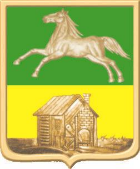 